Министерство образования и науки Челябинской областиГосударственное бюджетное профессиональное образовательное учреждение «Коркинский горно-строительный техникум»РЕГЛАМЕНТ РАБОТЫ ПРЕДМЕТНОЙ ЦИКЛОВОЙ КОМИССИИВ ГБПОУ «КОРКИНСКИЙ ГОРНО-СТРОИТЕЛЬНЫЙ ТЕХНИКУМ»2021Содержание      Пояснительная запискаНормативно-методические документы	Цели и задачи работы ПЦК	Планирование работы ПЦК	Организационная работа	Учебно-методическая работа ПЦК	Научно-методическая работа ПЦК	Учебно-воспитательная работа	Повышение квалификации	Обобщение и распространение передового педагогического опыта	Контроль внутри предметной цикловой комиссии	Анализ работы комиссии	Рекомендации по подготовке и проведению заседаний ПЦК	Организация работы с	молодыми педагогами	ПРИЛОЖЕНИЕПлан работы ПЦК	Отчёт о работе ПЦКОтчет о работе преподавателя	Пояснительная запискаПЦК - коллегиальный орган, объединяющий и координирующий работу преподавателей и мастеров производственного обучения.Настоящие методические рекомендации составлены в помощь председателям предметно-цикловых комиссий в организации работы ПЦК в условиях реализации ФГОС СПО.Содержание работы ПЦК определено в Положении о ПЦК. Формы и методы работы должны учитывать специфику профиля, контингента обучающихся, форму обучения, состав и квалификацию преподавателей и т.д.В деятельности предметно-цикловой комиссии сочетаются коллективные и индивидуальные формы методической работы, особое внимание уделяется самообразованию педагогических работников, их участию в научно-методической работе, а также контролю за результативностью её проведения.Основное внимание ПЦК должны уделять совершенствованию методики обучения и воспитания, что достигается постоянным повышением педагогического мастерства и квалификации преподавателей.Вместе с тем значительное место в ее работе занимают учебноорганизационные вопросы, а непосредственно на председателя ПЦК возлагаются вопросы анализа работы и организации контроля за деятельностью членов комиссии.Нормативно-методические документыРабота ПЦК организуется председателем ПЦК на основании следующих документов:Федеральный закон от 29.12.12 №273-ФЗ «Об образовании в РФ»Положение о предметно-цикловой комиссии в ГБПОУ «КГСТ»ФГОС СПО специальностей, профессийФГОС среднего общего образованияРегламент работы ПЦК и др.Цели и задачи работы ПЦКЧтобы спланировать работу ПЦК, необходимо правильно определить цели и задачи работы ПЦК. Для этого необходимо взять за основу задачи работы ПЦК из Положения о ПЦК:обеспечить освоение и использование наиболее рациональных методов обучения и воспитания обучающихся;постоянно повышать уровень общедидактической и методической подготовки педагогов;проводить обмен опытом успешной педагогической деятельности;выявлять и осуществлять новые подходы к организации обучения и воспитания;создавать новые условия для самообразования преподавателей и осуществлять руководство творческой работой коллектива;организовывать исследовательскую работу студентовПри формулировании целей необходимо помнить, что цели и задачи на новый учебный год должны вытекать из анализа работы ПЦК за предыдущий учебный год и не противоречить целям и задачам деятельности техникума.Планирование работы ПЦКПримерная структура плана работы ПЦК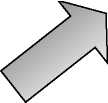 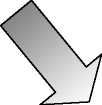 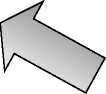 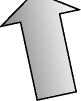 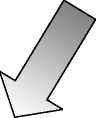 Учебно-воспитательнаяработаПриступая к составлению плана работы на год, председатель предметно-цикловой комиссии должен:♦ проанализировать итоги предыдущего учебного года, выявив основные проблемы;♦ определить основные задачи предметно-цикловой комиссии на текущий учебный год;♦ наметить общие мероприятия и примерные индивидуальные задания преподавателям, исходя из общих задач с учетом потенциальных возможностей каждого (стаж работы, методический опыт, итоги аттестации и т.д.)Организационная работаЗначительной по объему особенно в начале семестра, является организационная работа, большая часть которой приходится на председателя комиссии, поэтому целесообразно иметь ответственного за организационную работу заместителя председателя комиссии. В учебных заведениях объем этой работы в основном планируется правильно (рассмотрение всех планов, экзаменационных материалов, графиков, заданий и т.д.).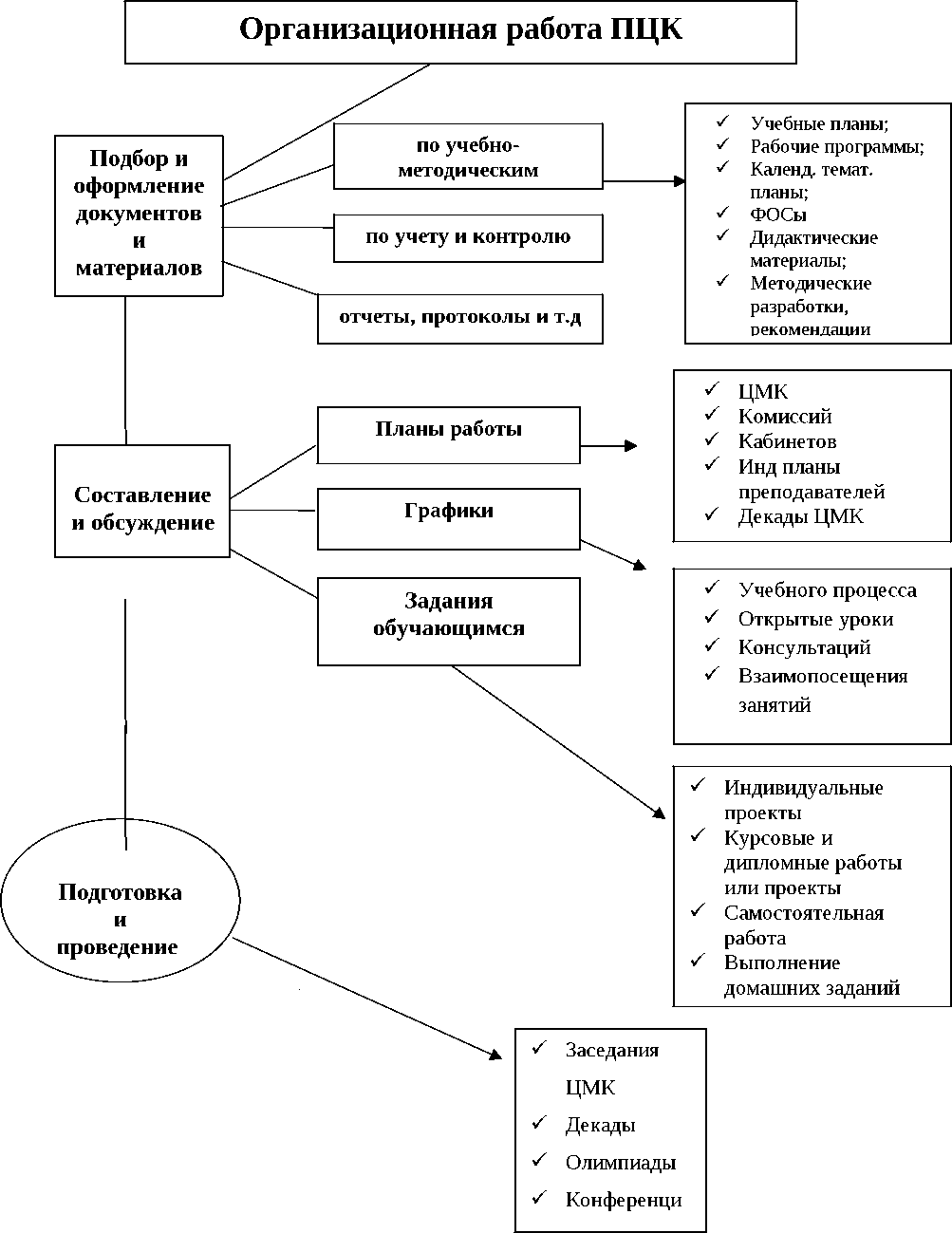 Учебно-методическая работа ПЦКОдним из основных направлений деятельности предметной цикловой комиссии является учебно-методическая работа, которая включает в себя следующие направления:Анализ рабочей учебно-программной документации на соответствие ФГОС СПО специальностей и профессий, ФГОС СОО; методических материалов и разработка предложений по их обновлению;Разработка комплексного методического обеспечения дисциплин, профессиональных модулей;Изучение и анализ различных методик преподавания учебных дисциплин;Разработка методических материалов и рекомендаций для преподавателей по изучению учебных дисциплин и отдельных тем, проведению занятий с использованием инновационных педагогических технологий;Разработка учебно-методических комплексов для студентов: учебно- методических пособий, справочной литературы, заданий для самостоятельной работы, заданий- инструкций для выполнения лабораторных и практических работ, комплекты технической, инструктивной, технологической документации;Анализ результатов контрольных и целевых взаимных посещений занятий;Разработка пакета материалов для организации текущей и итоговой аттестации обучающихся, анализа результатов образовательного процесса;Методическое обеспечение оценки результатов учебной деятельности студентов (разработка рабочих программ, заданий для обязательных, тематических и итоговых контрольных работ, критерии требований к оценке курсовых проектов (работ), практик, выпускных квалификационных работ);Подготовка учебно-методических материалов для заочного отделения: курсовых работ или проектов, контрольных вопросов для подготовки к экзаменам и контрольным работам; составление методических указаний по организации самостоятельной работы студентов-заочников, выполнению контрольных и курсовых работ, подготовке к экзаменам.Научно-методическая работа ПЦКНаучно-методическая работа является одним из определяющих факторов развития техникума. От нее зависит и уровень преподавания, и творческий настрой коллектива, и связь обучения с современной наукой, общественной и экономической жизнью.В данном разделе могут быть запланированы следующие мероприятия:Обзор новейшей учебно-методической литературы на заседаниях ПЦК.Изучение современных педагогических технологий и внедрение в учебный процесс техникума.Проведение мастер-классов, презентаций; выступления на конференциях, педагогических чтениях, семинарах и т.п.Участие педагогов в конкурсах профессионального (педагогического) мастерства («Лучший преподаватель», «Мастер года», «Педагогический дебют» и т.п.).Проведение открытых учебных занятий, внеклассных мероприятий.Публикация статей преподавателей.Учебно-воспитательная работаСодержание учебно-воспитательной работы комиссии планируется согласно Положению, но часто рассмотрение этой работы сводится к констатации фактов (подведение итогов успеваемости, подготовка к экзаменационной сессии, проведение смотров и т.д).Большое внимание нужно уделять разработке мероприятий по обеспечению повышения качества обучения и воспитания, улучшению воспитательной работы в процессе обучения, совершенствованию практической подготовки обучающихся.Для правильного планирования и организации учебно-воспитательной работы председатель ПЦК должен провести анализ итогов за прошедший год и изменить пути устранения недостатков, используя повседневную с преподавателями, так и обсуждение отдельных вопросов на заседаниях.Главным в учебно-воспитательной работе должен стать анализ уровня базовой и профессиональной подготовки будущих специалистов, определение основных пробелов и мер по их устранению.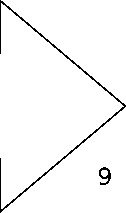 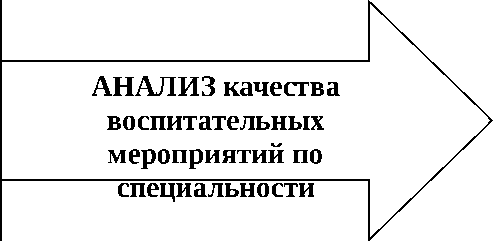 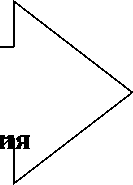 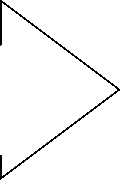  Повышение квалификацииУлучшение методической работы комиссии невозможно без эффективной системы повышения квалификации преподавателей и других работников техникума. основой этой работы, особенно для преподавателей, не имеющих педагогического образования, должно стать изучение принципов обучения и воспитания студентов, совершенствование методики преподавания, знание основ педагогики и психологии.Повышение квалификации преподавателей без отрыва от работы организуется как индивидуально для каждого преподавателя, так и путем проведения общих мероприятий.Это направление тесно связано с изучением, обобщением и распространением передового педагогического опыта.При индивидуальном повышении квалификации преподавателя необходимо конкретно ее завершение: написание отчета, статьи, выступление на заседании комиссии и т.д.При планировании общих мероприятий по повышению квалификации для одной комиссии, так и для объединенных, необходимо учитывать общетехникумовские планы и мероприятия, разработку методических пособий исходя из этого намечаются цели и тематика открытых уроков, взаимопосещений, семинаров, педчтений и т.д.Начинающих преподавателей следует привлекать к решению общих методических и педагогических проблем техникума, используя при этом их интеллектуальный и творческий потенциал, содействовать их профессиональному росту не только через овладение педагогическим мастерством, но и через развитие их общенаучной и методической культуры.Для решения данных задач в план работы комиссии можно включить такие мероприятия, как:изучение нормативных правовых актов, регулирующих деятельность системы образования в РФ;обзор периодических изданий, изучение новинок научной, методической, специальной литературы;организация работы по изучению, обобщению и распространению передового педагогического опыта;мероприятия по реализации программ самообразования преподавателей;подготовка преподавателями научно-методических докладов и сообщений по единой методической теме;организация консультаций для преподавателей по актуальным вопросам педагогической деятельности;участие во Всероссийских, областных (региональных), городских учебнометодических мероприятиях.Обобщение и распространение передового педагогического опытаПередовой педагогический опытНа занятии (взаимопосещение и контроль)На открытых занятиях (мероприятиях)По методическим разработкам (докладам, рекомендациям) По результатам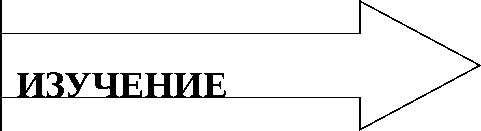 нкетирования	В беседе с обучающимисяПо результатам взаимопосещения (анализ) 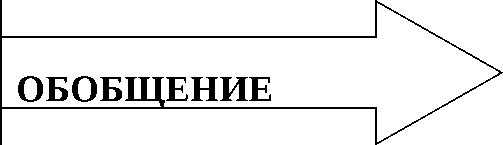 По итогам внутритехникумовского контроля по методическим разработкам(рекомендациям, докладам) По специальным изданиям (публикациям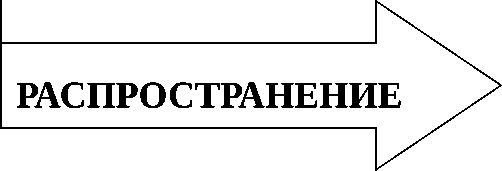 ПЦК Педсовет, научно-методический совет Конференции Открытые уроки Журналы, интернет-сайтыКонтроль внутри предметной цикловой комиссииКонтроль всех видов деятельности всех членов предметной цикловой комиссии имеет первостепенное значение, результативность зависит от правильной его организации.Контроль за выполнением учебных планов и программ, начинается с проверки составленных рабочих программ, что является непосредственной обязанностью председателя ПЦК.Методическая служба и председатель цикловой комиссии, должны организовывать периодическую проверку их выполнения, в том числе проведения лабораторно-практических работ, контрольных работ и т.д.Главным звеном в контроле является проверка качества проведения занятий, уровня компетенций студентов, эффективности внеклассных мероприятий.при составлении такого контроля необходимо четко сформулировать цели проверок, которые могут основываться на целях, определенных общим планом контроля техникума.При планировании необходимо предусмотреть контроль по следующим проблемам: ♦ совершенствование форм и методов обучения и воспитания;♦ повышение качества знаний, улучшение качества организации самостоятельной работы;периодически необходимо проверять эффективность повышения профессиональной и методической квалификации.Председатель ПЦК должен в плане контроля предусмотреть проверку выполнения решений педсовета, методического совета, комиссии.Результатом контрольных мероприятий методиста и председателя, должен быть глубокий, объективный анализ проверок, выводы, сделанные по их результатам. Вся последующая работа комиссии должна обеспечить устранение отмеченных в ходе контроля недостатков.Необходимо своевременно информировать преподавателей о ходе проверок.Контроль учебно-воспитательного
процесса в ПЦК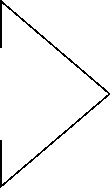 Технологические карты, рабочие программы Обязательные контрольные работыПрактические занятия и лабораторные работы Экзамены, зачеты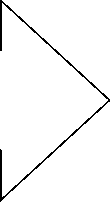 Качество 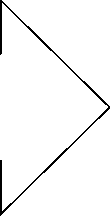 преподаванияВлияние этой работы на формирование компетенций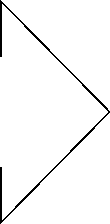 Анализ работы комиссииПри анализе работы предметно-цикловой комиссии необходимо выявить (в конце учебного года составляется отчет председателя о работе):♦как удалось выполнить план работы комиссии;♦ какие конкретные проблемы удалось решить;♦способствовала и в какой мере деятельность комиссии совершенствованию учебного процесса;♦ каков уровень усвоения учебных дисциплин/МДК;♦каковы характерные пробелы в знаниях, умениях и навыках (по результатам государственных экзаменов, защиты курсовых и дипломных проектов, экзаменов по предметам);♦какие изменения произошли в квалификации членов комиссии.Каждое положение необходимо подкрепить примерами, цифрами, дать сравнения с прошлым учебным годом.Анализ должен содержать данные. где и за счет чего достигнуты улучшения, причины снижения качества работы.Рекомендации по подготовке и проведению заседаний ПЦКЧтобы каждое заседание проходило содержательно, необходимо его заранее тщательно подготовить, привлекая к этому членов ПЦК.До заседания ПЦК ознакомить педагогов с содержанием документа, который будет обсуждаться (программа, методическая разработка, план предметной декады и т.д).Педагогам, выступающим в качестве докладчиков, к заседанию комиссии иметь подготовленные в письменной форме предложения для принятия соответствующего решения по обсуждаемому вопросу.На заседание комиссии могут быть приглашены руководители структурных подразделений техникума, специалисты по данному вопросу, психологи, студенты.Каждое заседание комиссии оформляется протоколом, в котором кратко записываются выступления преподавателей и принимаемые решения с указанием сроков исполнения и конкретных исполнителей.Каждое последующее заседание необходимо начинать с проверки выполнения принятого решения на предыдущем заседании.Организация работы с молодыми педагогамиЗа молодым педагогом приказом закрепляется наставник из числа педагогов ПЦК, имеющий опыт работы. Наставник знакомит молодого педагога с традициями ПЦК, объясняет, как составить нормативные и планирующие документы, помогает выбрать методику преподавания, посещает его учебные занятия, составляет задания преподавателю на основе анализа его урока, контролирует его выполнение.Наставник руководит работой молодого педагога по составлению докладов и методических разработок, приглашает педагога на свои уроки, организует посещение уроков других преподавателей, осуществляет постоянный контроль за работой молодого педагога.ПРИЛОЖЕНИЕГосударственного бюджетного профессионального образовательного учреждения «Коркинский горно-строительный техникумПЛАН РАБОТЫ ПРЕДМЕТНО-ЦИКЛОВОЙ КОМИССИИ_________________________________наименование цикловой комиссии на 20_____-20____ учебный годПредседатель ЦК ________________________________                         Фамилия имя отчество СодержаниеЗадачи цикловой комиссии на учебный год			Единая методическая тема					      2 План работы 2.1 Организационная работа					2.2 Учебная работа и производственная практика			 Воспитательная и внеклассная работа 			 Методическая работа 					 Инновационная и научно-исследовательская деятельность	      3 Тематика заседаний цикловой комиссии				      4 График открытых уроков					      5 График взаимопосещений					      6 График контроля 						      7 График прохождения повышения квалификации			      8 Изучение, обобщение и распространение передовогопедагогического опыта преподавателей цикловой комиссии		Единая методическая тема на 20____-20____ учебные годы_________________________Задачи________________________________________________________________________________ЗАДАЧИ ПРЕДМЕТНО-ЦИКЛОВОЙ КОМИССИИ1.2.3.4.2.1 Организационная работа предметно-цикловой комиссии2.2 Учебная работа и производственная практика2.3 Воспитательная и внеклассная работа2.4 Методическая работа предметно-цикловой комиссии2.5 Инновационная и научно-исследовательская деятельность3 Тематика заседаний предметно-цикловой комиссии4 График открытых занятий, внеаудиторных мероприятий5 График взаимопосещений6 График контроля7 График прохождения повышения квалификацииКурсы повышения квалификацииСтажировка в профильных организациях8 Изучение, обобщение и распространение передового педагогического опытапреподавателей цикловой комиссииПредседатель предметно-цикловой комиссии _____________ /___________________/подпись                             расшифровка ОТЧЕТо работе председателя предметной цикловой комиссии ____________________________за ___ семестр 20__ - 20__ учебный годВыполнение пед.нагрузки преподавателями, успеваемостьВыполнение лабораторно-практических работ 3. Результаты курсового проектирования Результаты освоения Профессиональных модулей по специальностям и профессиям 4. Взаимопосещения, дополнительные занятия5. Проведение открытых уроков, внеклассных мероприятий6. Сдано методразработок, методдокладов и др. в методкабинет в целом по цикловой комиссии (рабочие программы, ККОС и другое)7. Применение информационных технологий в преподавании                   (пользование системой	Проколледж и другие) 8. Проведенная работа по методической проблеме (тема), над которой работает цикловая комиссия (приложить план работы цикловой комиссии на 1 семестр с пометкой о выполненных мероприятиях):____________________________________________________________________________________________________________________________________________________________________________________________________________________________________________________________________________________________________________________________________________________________________________________________________________________________________________________________________________________________________________________________________________________________________________________________________________________________________________________________________________________________________________________________________________________________________________________________________________________________________________________________________________________________________________________________________________________________________________________________________________________________________________________________________________________________________________________________________________________________________________________________________________________________________________________________________________________________________________________________________________9. Информация об аттестации на квалификационную категорию, обучении на курсах повышения квалификации, переподготовки, прохождении стажировки членами ПЦК:10.  Наставничество, руководство повышением квалификации других педагогов, в том числе начинающих:11. Работа членов ПЦК в составе органов управления техникума, рабочих группах по внедрению ФГОС, временных творческих коллективах и другом:12. Участие членов ПЦК в научно-инновационной	 деятельности техникума:13. Участие и (или) руководство ОМО членов ПЦК:14. Предложения по улучшению учебно-воспитательного процесса и повышения квалификации членов комиссии:________________________________________________________________________________________________________________________________________________________________________________________________________________________________________________________________________________________________________________________________________________________________________________________________________________________________________________________________________________________________________________________________________________________________________________________________________________________________________________________________________________________________________________________________________________________________________________________________________________________________________________________________________________________________________________________________________________________________________15. Краткий анализ работы ПЦК, выводы по итогам работы, планы, задачи на следующий семестр:____________________________________________________________________________________________________________________________________________________________________________________________________________________________________________________________________________________________________________________________________________________________________________________________________________________________________________________________________________________________________________________________________________________________________________________________________________________________________________________________________________________________________________________________________________________________________________________________________________________________________________________________________________________________________________________________________________________________________________________________________________________________________________________________________________________________________________________________________________________________________________________________________Председатель цикловой комиссии ________________ ОТЧЕТо работе преподавателя ____________________________ (фамилия, инициалы)за __ семестр 20__ - 20__ учебного годаВыполнение педагогической нагрузки, успеваемость:ПРИЧИНЫ невыполнения педагогической нагрузки ________________________________________________________________________________________________________________________________________________________________________________________________________________________________________________________________________________________________________________________________________________________________________________________________________________________________________________________________________________________________________________________________________________________________________________________________________________________________________________________________________________________________________________________________________________________________________________________________2.Организация учебной деятельности дистанционно 3.Анализ неуспевающих студентов (состояние)4.  Выполнение лабораторно-практических (в часах), контрольных работ (в штуках):5. Курсовое проектирование: 6. Проведение дополнительных занятий в группах:7. Взаимопосещение (указать количество):8.Изучение литературы, материалов Интернета, связанных с проблемами реализации ФГОС, изучение передового педагогического и производственного опыта:9. Методическая работа преподавателя:А) участие в конкурсах и результативность, размещение своих профессиональных работ на сайтах и другое):Б) разработка методических материалов: рабочих программ, ККОС, методических рекомендаций, методических указаний, другое), пополнение учебно-методического обеспечения учебных дисциплин, профессиональных модулей:10. Проведение открытых уроков и внеклассных мероприятий, подтверждённое сданной в методический кабинет методической разработкой:11.  Аттестация на квалификационную категорию, обучение на курсах в системе повышения квалификации, стажировка:12. Наставничество, руководство повышением квалификации других педагогов, в том числе начинающих: 13. Работа в составе органов управления техникума, рабочих группах по внедрению ФГОС, временных творческих коллективах и другое:14. Научно-инновационная деятельность (работа в АСУ «Проколледж», использование инновационных образовательных технологий (ТРИЗ, проблемное обучение, игровое обучение и др.), участие и победы студентов в олимпиадах на разных уровнях, в научно-практических конференциях и т.п.):15. Участие и (или) руководство ОМО:16. Краткий анализ работы преподавателя, планы, задачи на следующий семестр:________________________________________________________________________________________________________________________________________________________________________________________________________________________________________________________________________________________________________________________________________________________________________________________________________________________________________________________________________________________________________________________________________________________________________________________________________________________________________________________________________________________________________________________________________________________________________________________________________________________________________________________________________________________________________________________________________________________________________________________________________________________________________________________________________________________________________________________________________________________________________________________________________________________________________________________________________________________________________________________________17. Предложения по улучшению учебно-воспитательного процесса, улучшение материально-технической базы техникума:________________________________________________________________________________________________________________________________________
________________________________________________________________________________________________________________________________________________________________________________________________________________________________________________________________________________________________________________________________________________________________________________________________________________________________________________________________________________________________________________________________________________________________________________________________________________________________________________________________________________________________________дата____________20___ г.Подпись преподавателя____________________________СОГЛАСОВАНОУТВЕРЖДАЮЗам по УМР ______________________________«_____»______________ 20___ г.Заместитель директора по учебной работе______________________________ «_____»_____________ 20___ г.План обсужден и принят  на заседании предметно-цикловой комиссииПротокол № 1 от «_____»   августа 20____г.№ п/пНаименование мероприятийСрокисполненияОтветственныйза исполнение№ п/пНаименование мероприятийСрокисполненияОтветственныйза исполнение№ п/пНаименование мероприятийСрокисполненияОтветственныйза исполнение№ п/пНаименование мероприятийСрокисполненияОтветственный за исполнениеФ.И.О.преподавателяТема исследования, проектаПланируемый срок представления работыПрактический результат (выход). Где будет представляться работаДатаПредполагаемая повестка заседания:Ответственныйза выполнение№ п/пФ.И.О. преподавателяПредмет, дисциплинаМесяц, неделя проведения занятияКурс,группаСрок представления методической разработки и самоанализа урока№ п/пФ.И.О. преподавателяВ каких группах планируетПосетить урокиМесяцпосещенияЦели посещения№ п/пНаименование мероприятийСрокисполненияОтветственныйза исполнение№ п/пФ.И.О. преподавателяТема, направлениеПериод прохождения курсовМесто проведения, организация№ п/пФ.И.О. преподавателяПрофиль стажировкиСроки стажировкиФорма прохождения (с отрывом, без отрыва, с частичным отрывомОрганизация места стажировкиВид обобщения и распространения опыта(мастер-классы, выступления на конференциях, семинарах, ПЦК, статьи, разработки и пр.)Направление обобщения опыта№ппФ.И.О.Преподаватели цикловой комиссииКол-во обученных студентовКол-во  студентовКол-во  студентовКол-во  студентовНагрузка в часахНагрузка в часах% выполн. педнагрузкиУспеваемостьУспеваемость№ппФ.И.О.Преподаватели цикловой комиссииКол-во обученных студентов542планфакт% выполн. педнагрузкиобщ.кач.№ п/пПреподавателиЛабораторныеработыЛабораторныеработыПрактические работы( час)Практические работы( час)№ п/пПреподавателипланфактпланфактгруппаФ.И.О. ПреподавателяПредметКол-востуд45Кол-во час.Кол-во час.УспеваемостьУспеваемостьгруппаФ.И.О. ПреподавателяПредметКол-востуд45ПланФактобщаякачествоНаименование ПМ Группа ККол-во студентов 453Качественная успеваемость%№ппФ.И.О.УрокиВнекл.мероприят.КлассныечасыЭкзаменПрочиеИтогоПроизвед.доп.зан.Ф.И.О.ПредметПредметДатаДатаКол-вочеловекприсутствовалаКол-вочеловекприсутствовала№ппФ.И.О. преподавательНаименование№пп Ф.И.О преподавателяФормы ИТМатериалы размещенные в системе Проколледж, в интернетресурсахФ. И.О.преподавателяТема курсов, стажировкиМесто прохожденияФорма прохожденияСроки прохожденияПодтверждающий документ с реквизитамиОрганизационные формы работы с педагогами техникума, мероприятияТематика мероприятий, задачиФамилия, инициалы наставляемого педагогаСроки Отметка о выполнении, форма отчётаНаименование группы (№, дата приказа)Виды выполняемых работСроки исполнения работСроки исполнения работРезультатыНачалоОкончаниеСодержание деятельностиСрокиРезультаты работыНаименование ОМОФорма участия(очная, заочная)Дата проведения ОМОНаличие выступления, докладаОтметка о выполнении, подтверждающий документ№ п/пГруппадисциплиныК-во чел.К-во студентовК-во студентовК-во студентовК-во студентовСредний балл обученностиВыполнение нагрузкиВыполнение нагрузки% выполн. педнагрузкиУспеваемостьУспеваемость№ п/пГруппадисциплиныК-во чел.542н/апланфактобщ.кач.ИТОГОИТОГОИТОГОГруппа Предмет Количество часов проведенных дистанционноКоличество часов проведенных дистанционноВыявленные проблемы при дистанционном обучении Группа Предмет План ФактВыявленные проблемы при дистанционном обучении Группа Курс Ф.И.О.Причины неуважительной аттестации Даты консультаций ,пересдач с 12 января  № п/пГруппаЛабораторные работыЛабораторные работыЛабораторные работыПрактические работыПрактические работыПрактические работы№ п/пГруппапланфактвыполнено лаб. работ вне учебного заведения (в часах)планфактвыполнено практ. работ вне учебного заведения (в часах)ГруппаПредметК-во уч-ся54УспеваемостьУспеваемостьВыполнение педнагрузки в часахВыполнение педнагрузки в часахВыполнение педнагрузки в часахГруппаПредметК-во уч-ся54общаякачестпланфакт%ГруппаКол - во часовКраткое содержание проведенных занятийУроки Уроки Внеклассные мероприятияВнеклассные мероприятияКлассные часыКлассные часыЭкзамены Экзамены Защита д/пЗащита д/пПрочие Итого Итого Литература, нормативные правовые документы, материалы Интернета,  передовой опытВопросы введения и реализации ФГОССрокиФорма отчетности. Где, кем и когда заслушивается отчет о выполнении работы№МероприятияСрок выполнения, датаОтметка о выполнении,  подтверждающий документНаименование дисциплин МДК,ПМ /специальностьОтметка о разработке /отметка об утверждении методическим советом (+/+, +/-, -/-)Отметка о разработке /отметка об утверждении методическим советом (+/+, +/-, -/-)Отметка о разработке /отметка об утверждении методическим советом (+/+, +/-, -/-)Отметка о разработке /отметка об утверждении методическим советом (+/+, +/-, -/-)Отметка о разработке /отметка об утверждении методическим советом (+/+, +/-, -/-)Раб. программа ККОСМет.указпр.и лаб.работамМет.указ. сам.раб.Другое Например, Основы Экономики +/-+/+-/-+/+Группа Предмет Дата Форма урокаСколько человек присутствовалоТемы курсов, стажировкиМесто  прохождения курсовФорма прохождения курсов ПКСрокиФорма отчета о результатах подготовки(сертификаты, удостоверения, свидетельства)Организационные формы работы с педагогами техникума, мероприятияТематика мероприятий, задачиФамилия, инициалы наставляемого педагогаСроки Отметка о выполнении, форма отчётаНаименование группы (№, дата приказа)Виды выполняемых работСроки исполнения работСроки исполнения работРезультатыНачалоОкончаниеСодержание деятельностиСрокиСрокиРезультата работы НачалоОкончаниеРабота в АСУ «Проколледж»Работа в АСУ «Проколледж»Работа в АСУ «Проколледж»Работа в АСУ «Проколледж»Размещение элементов УМК В АСУ «Проколледж» (перечень)Размещение элементов УМК В АСУ «Проколледж» (перечень)Размещение элементов УМК В АСУ «Проколледж» (перечень)Размещение элементов УМК В АСУ «Проколледж» (перечень)Использование инновационных образовательных технологий (ТРИЗ, проблемное обучение, игровое обучение и др.)Использование инновационных образовательных технологий (ТРИЗ, проблемное обучение, игровое обучение и др.)Использование инновационных образовательных технологий (ТРИЗ, проблемное обучение, игровое обучение и др.)Использование инновационных образовательных технологий (ТРИЗ, проблемное обучение, игровое обучение и др.)Участие и победы студентов в олимпиадах на разных уровнях, в научно-практических конференциях и т.п.)Участие и победы студентов в олимпиадах на разных уровнях, в научно-практических конференциях и т.п.)Участие и победы студентов в олимпиадах на разных уровнях, в научно-практических конференциях и т.п.)Участие и победы студентов в олимпиадах на разных уровнях, в научно-практических конференциях и т.п.)Наименование ОМОФорма участия(очная, заочная)Дата проведения ОМОНаличие выступления, докладаОтметка о выполнении, подтверждающий документ